Štefanova ulica 2, 1501 Ljubljana	T: 01 428 40 00	E: gp.mnz@gov.si	www.gov.siŠtevilka: 	1100-327/2022/62  (15021-11)Datum: 	20. 4. 2023Obvestilo o končanem javnem natečajuObveščamo, da so bili na podlagi javnega natečaja, št. 1100-327/2022, za zasedbo treh uradniških delovnih mest » višji svetovalec« (šifra DM 25284) v Sekretariatu, Uradu za javna naročila in nabavo, Službi za nabavo, ki je bil objavljen na osrednjem spletnem mestu državne uprave GOV.SI in Zavodu RS za zaposlovanje, izbrani kandidati.Kandidati imajo pravico do vpogleda v vse podatke, ki jih je izbrani kandidat navedel v prijavi na javni natečaj in dokazujejo izpolnjevanje natečajnih pogojev, in v gradiva izbirnega postopka.Za posredovanje informacij o izbirnem postopku lahko pokličete na tel. št. 01 428 44 68 (Tanja Pekolj). S spoštovanjem.Boštjan Poklukar	          minister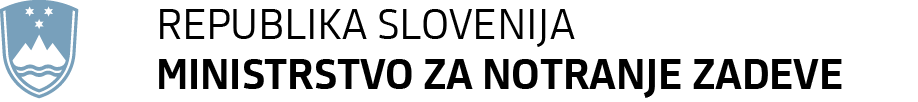 